Colegio Emilia Riquelme. 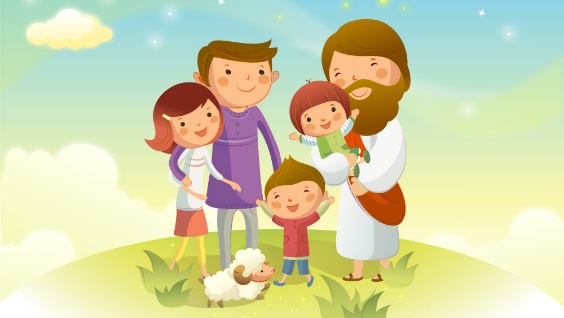 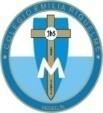 Taller de Tecnología e informática.  Grado: preescolar.Nuestra clase en el horario normal son los jueves de 10:45 a 11:30 a.m. Gracias por su apoyo.Un saludo enorme y Dios los guarde.Correo: pbustamante@campus.com.co (por favor en el asunto del correo escribir nombre apellido y grado. Gracias)Fecha 28  DE MAYO DE 2020Esta clase será virtual por zoom a las 10:40 am. Más adelante les comparto el enlace con la profe.Saludo: tarjeta.Tema: Partes del computador.Esta actividad la debo trabajar con la ayuda de los papitos y teniendo en cuenta  las Las indicaciones del día de hoy. 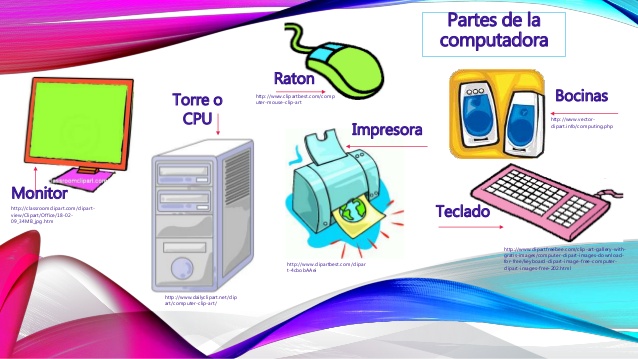 Recuerda:   Actividad:Dibuja en una hoja la parte del computador que más te llamo la atención y con ayuda de los padres escribe su nombre.Píntalo con mucho entusiasmo envía tu evidencia al correo con nombre apellido, grado de la estudiante. Gracias 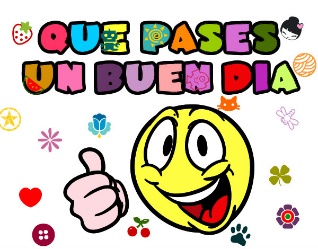 